Green Breakfast Bowl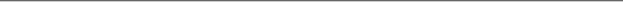 by Stacey Francis, DC4-6 ice cubes (not necessary if spinach or kale is frozen)2 cups organic spinach or kale, packed1 cup nut or rice milk½ frozen banana, chopped¼ avocado¼ teaspoon cinnamonStevia or honey to taste1 teaspoon hemp seeds 1 teaspoon flax seeds1 teaspoon coconut flakes1 teaspoon walnuts or sliced almonds¼ cup berriesCombine first six ingredients in a high speed blender. Add stevia or honey to taste if necessary. Pour in bowl and top with remaining ingredients. Serves: 1.